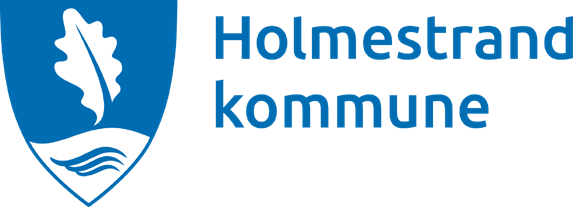 Samtykkeerklæring til tverrfaglig samarbeid Offentlige virksomheter og instanser har i utgangspunktet taushetsplikt om noens personlige forhold, jf. forvaltningsloven § 13. Deling av slike opplysninger mellom ulike instanser, vil imidlertid kunne vurderes å være til det beste for barnet. For at dette skal kunne gjøres, kreves samtykke fra foresatte (med foreldreansvar) eventuelt andre som kan samtykke på vegne av barnet, og/eller barnet selv etter fylte 15 år, jf. Lov om barneverntjenester § 6-7.  Unntak: Når informasjon er nødvendig for å redde liv og helse kan det uansett videreformidles, og det er anledning for barneverntjenesten å gi opplysninger til andre instanser når det er nødvendig for å fremme barneverntjenestens oppgaver, jf. Lov om barneverntjenester § 6-7, 3. ledd. Samtykket gjelder kun for det formål og ved den gitte anledningen som beskrevet i denne erklæringen. Det må bes om nytt samtykke dersom nye opplysninger skal deles eller opplysninger skal deles videre til annen instans. Samtykket skal være informert.  Et informert samtykke innebærer at jeg/vi: Har fått informasjon om hvilke opplysninger som skal utvekslesVet hvordan opplysningene skal brukes og konsekvensene av detteEr kjent med at det ikke skal utveksles flere opplysninger enn det som er nødvendigEr kjent med at jeg kan nekte at opplysninger om spesielle forhold utveksles, eller at spesielle fagmiljø eller enkeltpersoner får bestemte opplysningerEr kjent med barns rettigheter; Når barnet fyller 7 år skal barnet høres, og det skal legges økende vekt på barnets mening ut fra alder og modenhet. Fra 12 år skal barnets mening tillegges stor vekt



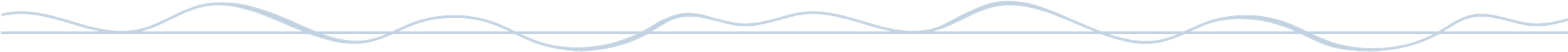 Samtykket gjelder følgende instanser og varer inntil arbeidet med den ovennevnte sak er avsluttet, eller til samtykket trekkes tilbake: ☐ Skole/SFO: ______________
☐ Barnehage:______________☐ Barne- og familiesenteret☐ Barnehabilitering i institusjon☐ Barnehabilitering utenfor institusjon☐ PPT☐ Barneverntjenesten☐ Fastlege: ___________☐ Tannhelsetjenesten☐ Politi☐ Tjenestekontor☐ NAV☐ Helseforetak☐ DPS☐ PUT/Rus☐ BUPA☐ Familievernkontoret☐ Psykisk helse og avhengighet☐ Statlig kompetansesenter☐ Andre: _______________
Jeg bekrefter at jeg er opplyst om at det er frivillig å gi samtykke og er informert om hva samtykket innebærer, hvilke opplysninger det gjelder, hvem som skal få opplysningene og hva de skal brukes til. __________________________ Sted/ dato __________________________ Underskrift barn (over 15 år) Barnets navn Født Formål med samarbeidet/deling av informasjon Samtykket gjelder perioden __________________________ __________________________ Underskrift foresatte Underskrift foresatte 